*Inschrijvingen**Pasdagen***Inschrijvingen kampDATUM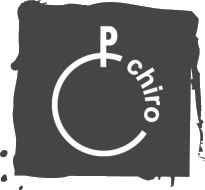 CHIRO15 sepStartdag22 sepChiro29 sepChiro*6 oktChiro**13 oktVriendjesdag**20 oktSpaghettidag27 oktGeen chiro3 novGeen chiro10 novChiro17 novChiro24 novChristus Koning1 decChiro, de Sint komt!8 decChiro15 decChiro22 decGeen chiro29 decGeen chiro5 janGeen Chiro12 janChiro19 janChiro26 janChiro2 febChiro9 febChiro16 febGeen Chiro23 febChiro1 maaGeen Chiro8 maaChiro15 maaGeen chiro22 maaChiro29 maaGeen chiro5 aprChiro12 aprGeen chiro19 aprKwarekkendag26 aprChiro3 meiGeen chiro10 meiChiro***17 meiGeen chiro24 meiChiro***31 meiGeen chiro7 junChiro14 junGeen chiro21 junGeen chiro28 jun Chiro